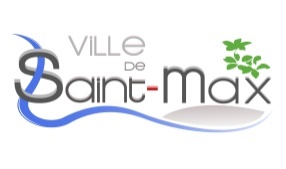 DEMANDE DE PERMISSION DE VOIRIEJe soussigné : (nom et prénom) :………………………………………………………………………....□ Propriétaire		□ Maître d’œuvre		□ EntrepreneurDemeurant ………………………………………………………………………………………………..…………………………………………………………………………………………............................N° SIRET :                                                                                                                                     Tél / Port :………………………………………………………………………………………………...Mail :……………………………………………………………………………………………………...Agissant : 	□	Pour mon compte personnel		□	Pour le compte de :……………………………………………………………...Description sommaire : …………………………………………………………………………………..A (Adresse des travaux) :…………………………………………………………………………….Du……………………………………………Au……………………………………..….inclusPrécisions ou observations utiles :..............................................................................................................…………………………………………………………………………………………………………....Je m’engage à payer la redevance relative à l’occupation du domaine public suivant le tarif 2018 (décision municipale n° 2018-1094 en date du 11Septembre 2018 et n° 2019-1134 en date du 08 Janvier 2019) et n° 2022-1454 en date du 21 Mars 2022, à réception de l’avis des sommes à payer.Tarifs 2022 EN VIGUEUR Dépôt de benne, engins de levage et grue : Forfait 40 € pour l’occupation avec 1 jour compris puis 5 € / jour supplémentairePose d’échafaudage : Forfait 40 € pour l’occupation avec 1 jour compris puis 0,50 centimes / mètre linéaire / jour supplémentaire▲ Attention : Si travaux de ravalement de façade : 15 jours offerts puis Forfait 25 € à partir du 16 ème jour + 0,50 centimes / mètres linéaire / jour supplémentaireEmprise sur le domaine public :(palissades, barrières, séparateur de voie etc…). 1€ / mètre linéaire.Neutralisation de place de parking :5 €uros par place et par jour.En cas d’infraction, les tarifs seront majorés de 50 %▲ La signalisation règlementaire (panneaux ou cônes) pourra être prêtée au particulier par le Centre Technique Municipal selon les disponibilités. La signalisation règlementaire sera à retirer et à rapporter au Centre Technique Municipal situé Rue du Brisson à 54130 SAINT-MAX – Horaires d’ouvertures :  à  et  à  (Lundi au Jeudi) et  à  et  à  (Vendredi), après avoir préalablement prévenu le Centre Technique Municipal au : 03.83.20.87.87. Il sera demandé en échange : photocopie d’une pièce d’identité.Le particulier sera responsable du prêt de panneaux ou cônes, si toutefois la signalisation règlementaire a été perdue ou pas rapportée dans les temps, elle sera facturée d’un montant s’élevant à 240,00 € TTC par panneaux ou cônes.Fait à :…………………………., le…………………….	Signature du demandeur								DÉCISION DU MAIRECette demande doit être remplie et adressée à 10 jours avant le début des travauxL’autorisation d’occupation du domaine public à l’adresse suivante :…………………………………………………………………………………………………...□ Sur chaussée                       □ Sur trottoir                                 □ Sur terrainPour les travaux décrits ci-dessous :□ Travaux toiture             □ Ravalement de façade       □ Changement de menuiseries                             □ Construction                 □ Autre :…………………………………………………………………….Nature de l’occupation du domaine public : □ Dépôt de benne□ Dépôt d’engin de levage / grue□ Dépôt de matériaux□ Pose d’échafaudage                                                 mètres linéaires   ………………..□ Neutralisation de place de stationnement         Nombres :               □ Emprise sur le domaine public (palissades, barrières, séparateur de voie etc…)